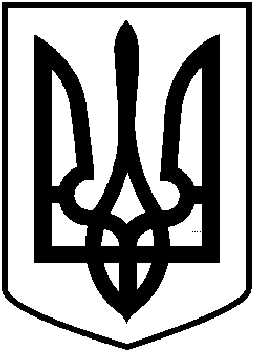 ЧОРТКІВСЬКА  МІСЬКА РАДАДЕВ’ЯНОСТО  ШОСТА СЕСІЯ СЬОМОГО СКЛИКАННЯ       РІШЕННЯ23 жовтня 2020 року                 м. Чортків                                                                                         № 2036Про  затвердження  звіту  Бичківськоїсільської ради   за І півріччя 2020 р.(код бюджету19316502000)	 	Відповідно до статей  71, 72, 78, 85 Бюджетного кодексу України, керуючись  пунктом  23 частини 1 статті 26 Закону України «Про місцеве самоврядування в Україні»,  міська радаВИРІШИЛА:    1.  Затвердити  звіт про виконання сільського бюджету за І півріччя 2020р : по доходах:         загального фонду в сумі           - 178,6 тис.грн.по видатках:        загального фонду в сумі           - 258,0 тис.грн.    2. Контроль за виконанням рішення покласти на постійну комісію  міської ради з бюджетно-фінансових, економічних питань, комунального майна та інвестицій.Міський голова  			                     Володимир ШМАТЬКО